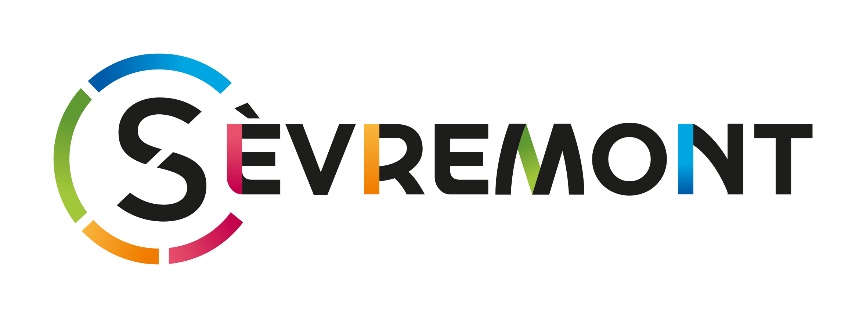 DOSSIER DE DEMANDE DE SUBVENTION
NOM de l’association : Président(e) de l’association : Adresse du siège social : Nombre d’adhérents de Sèvremont :          mineurs /         majeursNombre d’adhérents hors Sèvremont :          mineurs /         majeursNombre de salariés + ETP : Montant demandé : Détailler en quelques mots comment serait utilisée cette somme :  Pièces à joindre impérativement à votre demande :compte de résultatbilanbudget prévisionnelRIBLes dossiers incomplets ne seront pas étudiés